Tuk Tuk route – 40 km    
(U heeft onderweg ongeveer een half uurtje de tijd om ergens te stoppen voor een terrasje of picknick)                                                                   							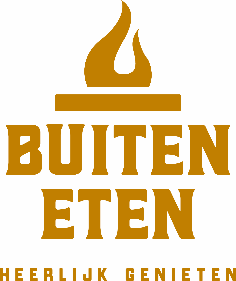 U start op De Longhorn RanchLA de Belienberkdijk op. Rijd de straat helemaal uitBij de T-splitsing RAEinde van de weg RA en direct LA (Schuin oversteken) de Ravelweg in. (LET OP, dit is een weg met drukker verkeer)Einde van de weg RA – HeistraatOp de kruising LA – LaarstraatEinde van de weg RA – PloegstraatOp de kruising LA – VlasstraatEinde van de weg RA, dit blijft de VlasstraatEinde van de weg RA – ZandstraatEinde van de weg LA – HooghoefwegOp de rotonde RA – LoovebaanDerde weg LA – Keizerstraat   Direct de eerste weg LA – DorpsstraatDorpsstraat uitrijden. Einde weg LA WilhelminapleinAan het Wilhelminaplein zijn verschillende leuke terrasjes waar je kunt stoppen. Of kies voor een ijsje bij ijssalon HartentroefEinde weg LA – dit is nog steeds Wilhelminaplein en wordt speelheuvelstraatEerste weg RA – Doctor EijnattenlaanEerste weg RA - GaasewegEinde weg LA – Ter HofstadlaanRijdt de Ter Hofstadlaan helemaal uit. Bij de rotonde Rechtdoor – KouterstraatDe Kouterstraat Links aanhoudenEinde van de weg RA – SlievenstraatSlievenstraat helemaal volgen. Deze gaat over in de KromvenwegLA de Schutterstraat in, direct RA de Somerenseweg op. U rijdt nu door het kerkdorp Lierop. Met als middelpunt de grote Koepelkerk. Deze is een bezoekje waard. Daarnaast heeft het authentieke Lierop ook een aantal leuke terrasjes om even te stoppen. Ga bij de kerk links en direct weer rechts de Van Dongenstraat in. Je rijdt dan langs Herberghe de Coeckepanne. Op de kruising LA de Hogeweg in. 3e straat LA – De Wertstraat2e straat RA – MeervensdijkDe weg Links aanhouden dit blijft de MeervensdijkRA Moorselseweg U rijdt hier naar het Boscafé Van Moorsel. Dit is een mooie plek voor een tussenstop. Voorbij Boscafe van Moorsel kun je een rondweg volgen – Moorsel. Je komt dan weer op hetzelfde punt uit. Rijdt de weg terug over de Moorselseweg. Einde van de weg RA – MeervensedijkWeg vervolgen, deze gaat over in de Bussersdijk, blijf de verharde weg volgen.Einde van de weg LA – KempenwegOp de Y splitsing RA de Hoijserstraat Eventueel kun je even linksaf voor een stop bij Camping de Somerense Vennen zij hebben een leuke speeltuin en  terras.LA de Hoijserstraat vervolgen Op de hoek zijn er verschillende picknickbankenDe Hoijserstraat gaat over in de HoutbroekstraatEinde van de weg RA de Lieropsedijk. LET OP dit is een drukkere weg. Op de rotonde rechtdoor – LieropsedijkRA de weg vervolgen, gaat over in de Loovebaan1e weg RA de VaarselstraatAan de rechterkant ziet u Molen d’n Evert. Dit is een mooie plaats voor een picknick of een bezoekje aan het museum. Tweede weg LA – HeikantstraatAls u hier niet afdraait kunt u eventueel een stukje doorrijden en dan vindt u aan de linkerkant BoomEvents Outdoor net voor de n-weg. Zij hebben een leuk terras.Op de kruising RA – KuilvenwegEventueel kun je op de kruising rechtdoor gaan om een bezoek te brengen aan Golfbaan de Swinkelsche of Camping de Kuilen. Anders gaat u op de kruising LA de Kuilerstraat in. Op de kruising RA = Peelrijtweg – staat geen straatnaambordje (Dit is een kruising met een zandpad)Deze weg helemaal vervolgen, gaat over in de LimburglaanDerde weg LA - SmulderslaanEinde weg rechtdoor op de drempel - PloegstraatEventueel kun je op de drempel rechts gaan, hier vind je een stukje verder tegenover de kerk Heidehof waar je nog even leuk kunt stoppen. Op de kruising ga je RA de Hollandseweg in. LET OP dit is een gevaarlijk kruispunt. Einde van de weg LA = Nieuwendijk1e weg RA = BelienberkdijkDeze straat helemaal uitrijden, met de scherpe bocht RA. 1e straat LA = blijft Belienberkdijk. Aan het einde van de weg, aan de rechterkant is De Longhorn Ranch. Het eindpunt van de route. Contactinformatie: Wendy Adriaans – 06-28944044